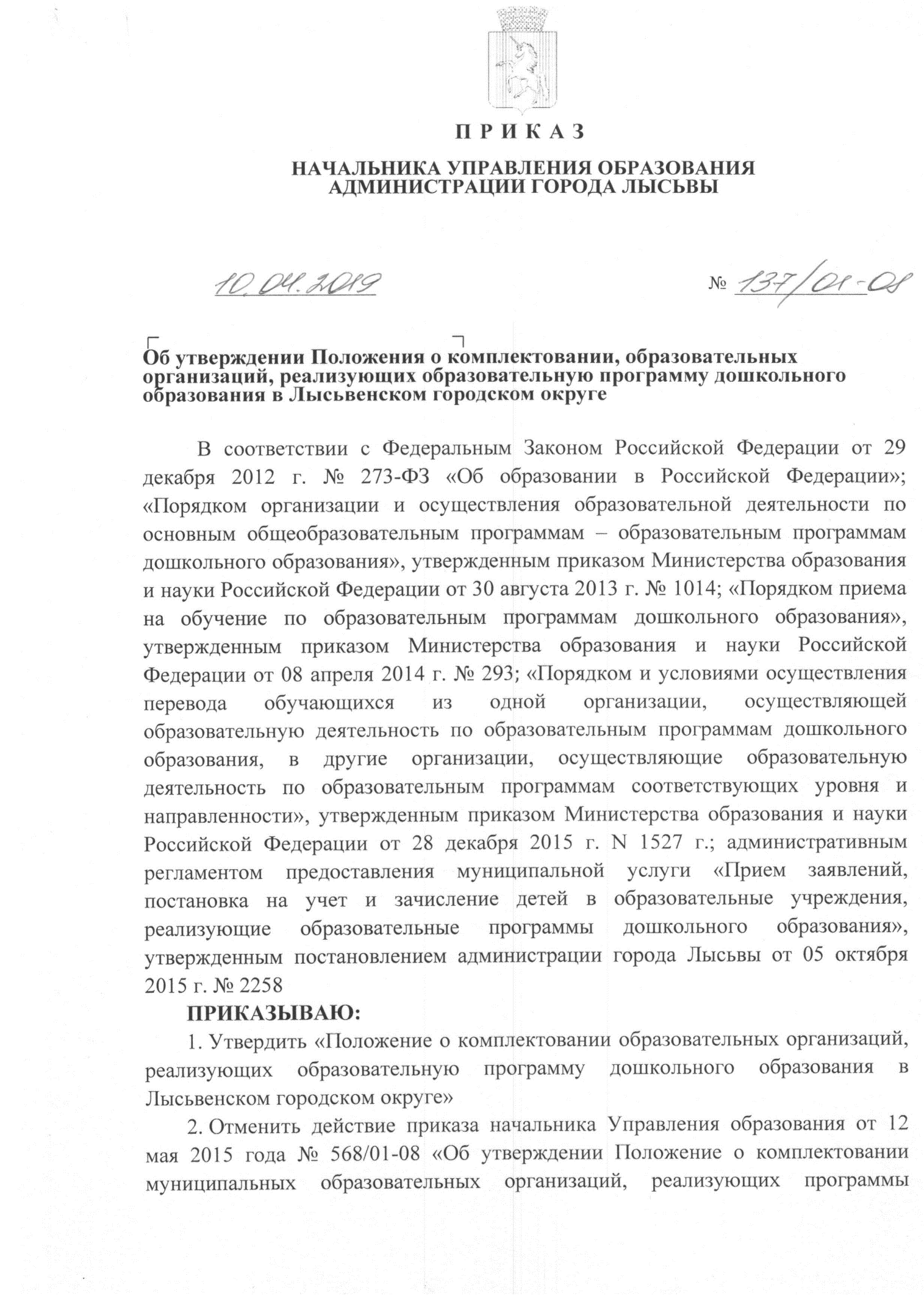 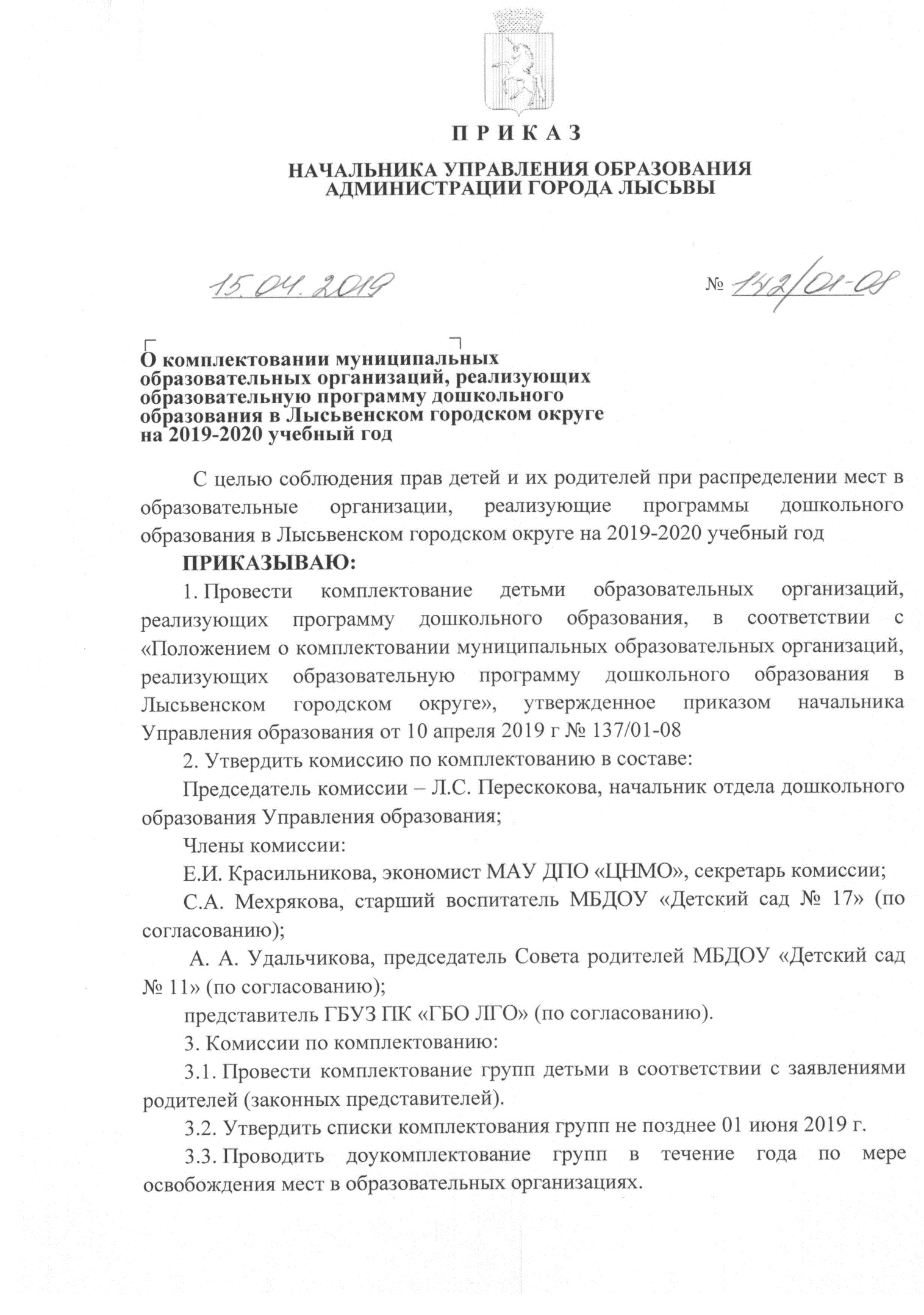 УТВЕРЖДЕНОприказом начальникаУправления  образованияот   10.04.2019      №    137/01-08Положениео комплектовании муниципальных образовательных организаций, реализующих образовательную программу дошкольного образования в Лысьвенском городском округе I. Общие положения1.1. Положение о комплектовании муниципальных образовательных организаций, реализующих  образовательную программу дошкольного образования в Лысьвенском городском округе (далее – Положение) регламентирует порядок комплектования детьми муниципальных образовательных организаций, реализующих образовательные программы дошкольного образования (далее – Организации). 	Положение вводится с целью удовлетворения потребностей   детей и их родителей (законных представителей) в получении общедоступного, бесплатного и качественного дошкольного образования, установления единого порядка комплектования, правил приема, перевода, отчисления (выбытия) воспитанников Организаций на территории Лысьвенского городского округа.1.2. Положение разработано в соответствии с Федеральным Законом Российской Федерации от 24 июля 1998  № 124-ФЗ «Об основных гарантиях прав ребенка в Российской Федерации»; Федеральным Законом Российской Федерации от 29 декабря 2012 г. № 273-ФЗ «Об образовании в Российской Федерации»; Приказом Министерства образования и науки Российской Федерации от 30 августа 2013 г. № 1014 «Об утверждении Порядка организации и осуществления образовательной деятельности по основным общеобразовательным программам – образовательным программам дошкольного образования»; Приказом  Министерства образования и науки Российской Федерации от 8 апреля 2014 г. № 293 «Об утверждении Порядка приема на обучение по образовательным программам дошкольного образования»; Приказом  Министерства образования и науки Российской Федерации от 28 декабря 2015 г. № 1527 «Об утверждении Порядка и условий осуществления перевода обучающихся из одной организации, осуществляющей образовательную деятельность по образовательным программам дошкольного образования, в другие организации, осуществляющие образовательную деятельность по образовательным программам соответствующих уровня и направленности».1.3. Основные понятия, используемые в настоящем Положении: 1.3.1. очередность в Организации - список детей, поставленных на учет для предоставления места в Организации в текущем учебном году, но таким местом не обеспеченных на дату начала учебного года (1 сентября текущего учебного года);1.3.2. показатели очередности - это численность детей, входящих в указанный список; 1.3.3. порядок комплектования Организаций - последовательность действий Управления образования при формировании контингента воспитанников;1.3.4. вакантные места - места, составляющие разницу между плановой наполняемостью каждой Организации, установленной муниципальным зданием и списочным составом детей этой Организации;1.3.5. учебный год - период с 01 сентября текущего календарного года по 31 августа следующего календарного года;1.3.6. исходная Организация -  организация, осуществляющая образовательную деятельность по образовательным программам дошкольного образования, которую ребенок посещает;1.3.7.  принимающая Организация - организация, осуществляющая образовательную деятельность по образовательным программам соответствующих уровня и направленности,  в которую ребёнок переводится.1.4. При установлении порядка комплектования Организаций обеспечивается соблюдение прав граждан в области образования, установленных законодательством Российской Федерации. Организации комплектуются детьми, поставленными на учет для предоставления места в дошкольном учреждении.1.5. Порядок перевода устанавливает общие требования к процедуре и условиям перевода детей из исходной  Организации, в принимающую Организацию.II. Порядок комплектования2.1. В Организации могут приниматься дети в возрасте от 2 месяцев (при наличии условий), но не позднее 8 летнего возраста, проживающие на территории Лысьвенского городского округа и имеющие право на получение образования соответствующего уровня, независимо от пола, расы, происхождения, отношения к религии, убеждений, принадлежности к общественным организациям (объединениям), состояния здоровья, социального, имущественного положения.2.2. Лицо, признанное беженцем, (временно ищущим убежища на территории сопредельного государства) и прибывшие с ним члены семьи имеют право на устройство детей в Организации наравне с гражданами Российской Федерации.2.3. Иностранные граждане пользуются в Российской Федерации правом на получение образования наравне с гражданами Российской Федерации.2.4.  В первую очередь в Организации направляются дети  более старшего возраста. 2.5. При направлении ребенка в Организацию приоритетным правом пользуются дети, зарегистрированные на территории за которой закреплена Организация, на основании Постановления администрации города Лысьвы от 06 апреля 2016 г. № 718 «О закреплении территорий за муниципальными образовательными организациями, реализующими программы дошкольного образования в Лысьвенском городском округе», при наличии свободных мест, принимаются дети с других территорий. 2.6. Внутри льготных категорий в первую очередь рассматриваются дети, чьи родители имеют право на внеочередное зачисление ребенка в Организации; во вторую очередь – дети, чьи родители имеют право на первоочередное зачисление ребенка в Организацию. 2.7. При плановом комплектовании перед началом учебного года (т.е. в период с 01 мая по 30 июня) количество мест в Организациях, предоставленных для льготных категорий детей, не может превышать количество мест, предоставленных для детей, не имеющих льгот.2.8. Для направления детей  в Организации, имеющие группы компенсирующей, комбинированной и оздоровительной направленности родители (законные представители) дополнительно предоставляют:- заключение Психолого-медико-педагогической комиссии;- направление врача - офтальмолога - для слабовидящих детей, детей с амблиопией, косоглазием;- направление врача – аллерголога - для  детей   с аллергиями; - справку об инвалидности – для направления детей – инвалидов в МБОУ «Школа для детей с ОВЗ» структурное подразделение «Детский сад».2.9. В случае отсутствия свободного места в Организации, указанном в заявлении родителей (законных представителей), ребенку может быть предложен вариант устройства в другие Организации. 2.10. Ребенок, зачисленный в Организацию, исключается из очереди. 2.11. Непосредственное решение о направлении ребенка в Организацию принимает комиссия по комплектованию муниципальных образовательных организаций, реализующих образовательные программы дошкольного образования в Лысьвенском городском округе (далее - Комиссия).2.11.1. Комиссия действует на основании «Положения о комиссии по комплектованию муниципальных образовательных организаций, реализующих образовательные программы дошкольного образования в Лысьвенском городском округе», согласно приложению 1 к настоящему Положению.2.11.2. Срок плановой работы Комиссии – с 01 мая по 15 мая ежегодно.2.11.3. После окончания планового комплектования Комиссия собирается с периодичностью 1 раз в 2 месяца, для доукомплектования групп детьми (по мере высвобождения мест в Организациях). Допускаются внеочередные заседания Комиссии по мере необходимости. 2.11.4. Комиссия формируется из числа специалистов Управления, представителей Организаций, представителей здравоохранения (при комплектовании групп оздоровительной и компенсирующей направленности), представителей родительской общественности и утверждается приказом начальника Управления.2.11.5. Комиссия: - устанавливает факт постановки ребенка на очередь;- устанавливает факт регистрации ребенка на территории, закреплённой за Организацией на получение места в которой претендует ребенок; - рассматривает ходатайства, направления врачей, узких специалистов и имеющиеся условия для льготного предоставления места ребенку в Организации; - выносит решение о направлении ребенка в Организацию, являющееся основанием для выдачи Направления;- утверждает общие списки комплектования детьми групп Организаций, согласно Приложению 9 к настоящему Положению.2.12. Для получения Направления родители (законные представители) детей представляют в Управление документы, удостоверяющие личность, медицинскую карту на ребенка с отметкой о прохождении ясельной комиссии, не позднее 31 августа (в период планового комплектования) и не позднее 1 месяца, с момента уведомления о предоставлении места в Организации (в период доукомплектования групп детьми).2.13. Направления подписываются начальником отдела дошкольного образования Управления и секретарем Комиссии.2.14. Направления, в соответствии с Приложением 3 к настоящему Положению выдаются родителям (законным представителям) в Управлении. Регистрируются в Журнале учета выдачи направлений, в соответствии с приложением 4 к настоящему Положению.2.15. Родители (законные представители), после получения Направления в срок до 1 сентября (в период планового комплектования) и в течение 20 рабочих дней с момента получения Направления в процессе доукомплектования групп детьми (по мере высвобождения мест в Организациях) должны написать заявление в Организации и  заключить договор. 2.16. При наличии уважительных причин, препятствующих своевременному поступлению ребенка в Организацию, родители (законные представители) обязаны поставить в известность руководителя Организации. В случае, когда родители (законные представители) не заключили вышеуказанный договор без уважительной причины в срок указанный в настоящем Положении, Направление аннулируется и на освободившиеся место выдается Направление на другого ребенка, стоящего в списках очередности. При аннулировании Направления дата поступления в Организацию,   в списке поставленных на учет,  для получения места   изменяется на 1 сентября следующего года.2.17. При плановом комплектовании перед началом учебного года (т.е. в период с 01 мая по 30 июня) количество мест в Организациях, предоставленных для льготных категорий детей, не может превышать количество мест, предоставленных для детей, не имеющих льгот. По решению Комиссии высвободившееся место предоставляется следующему ребенку в порядке очередности.2.18. В случае предоставления в процессе комплектования мест всем детям, нуждающимся в местах в Организациях в текущем учебном году, свободные места могут быть предоставлены следующим детям, числящимся в поименном списке, поставленных на учет для предоставления места в следующем учебном году. 2.19. Доукомплектование групп детьми производится по мере высвобождения мест в Организациях в течение учебного года по графику работы комиссии. 2.20. В случае возникновения спорных ситуаций по факту распределения вакантных мест в Организациях родители (законные представители) имеют право обращаться письменно или лично к начальнику Управления образования администрации города Лысьвы. 2.21. С целью обеспечения  возможности получения дошкольного образования детям, не получившим место в Организации из списка поставленных на учет с 1 сентября текущего года, в Организациях по согласованию с Управлением допускается функционирование групп кратковременного пребывания.2.21.1. Количество групп кратковременного пребывания в Организациях устанавливаются приказом начальника Управления в зависимости от запросов населения и условий, имеющихся для обеспечения образовательного процесса. 2.21.2.Прием детей в группы кратковременного пребывания осуществляется на основании заявления родителей (законных представителей), направления Управления и медицинского заключения о состоянии здоровья ребенка. 2.21.3. Ребенок, получивший направление в группу кратковременного пребывания,  числится в списке очередников и не снимается с учета для предоставления места в группе полного дня.2.22. При наличии временно свободных мест (на период отпуска, длительной болезни ребенка), на основании заявления родителей (законных представителей) отсутствующих детей, руководитель Организации может принимать детей на этот период по временному направлению  от Управления образования, согласно приложению 3 к настоящему Положению.2.23.  Родители (законные представители) имеют право в срок до 1 апреля года, в котором планируется зачисление ребенка в Организацию, при личном обращении в Управление образования внести следующие изменения в заявление:   - изменить выбранный ранее год поступления в ДОУ; - изменить выбранные ранее учреждения; - изменить сведения о льготе; - изменить данные о ребенке (смена фамилии, имени, отчества, адреса). III. Порядок приема детей  в Организации3.1.  Прием детей в Организации проводится в летний период с 01 июня по 31 августа текущего года,  а так же в течение учебного года при наличии свободных мест. В Организации принимаются дети в возрасте от 2 месяцев  (при наличии условий) до 7 лет в соответствии с Уставом Организации.  В исключительных случаях дети, не принятые в 1 класс по медицинским показаниям, могут посещать группы до окончания образовательных отношений3.2. В соответствии с пунктом 5.7.СП 3.1.2.3114-13 «Профилактика туберкулеза», Организация обязана зачислить детей которым не проводилась туберкулинодиагностика, но  вправе не допускать их до образовательной деятельности  без заключения врача-фтизиатра об отсутствии заболевания туберкулезом.3.3. Контингент воспитанников по группам формируется руководителем Организации.3.4. В группы могут включаться как дети одного возраста, так и дети разных возрастов (разновозрастные группы).3.5. Группы могут быть общеразвивающей, компенсирующей, комбинированной и оздоровительной направленности.3.5. Нормативная наполняемость групп осуществляется в соответствии с санитарно-эпидемиологическими правилами и нормативами 2.4.1.3049-13 «Санитарно-эпидемиологические требования к устройству, содержанию и организации режима работы дошкольных образовательных организаций». IV. Порядок перевода и условия осуществления перевода детей из одной организации, осуществляющей образовательную деятельность по образовательным программам дошкольного образования, в другие организации, осуществляющие образовательную деятельность по образовательным программам соответствующих уровня и направленности4.1.  Перевод детей из одной организации, осуществляющей образовательную деятельность по образовательным программам дошкольного образования, в другие организации, осуществляющие образовательную деятельность по образовательным программам соответствующих уровня и направленности (далее - Порядок) Лысьвенского городского округа, устанавливают общие требования к процедуре и условиям осуществления перевода обучающегося из организации, осуществляющей образовательную деятельность по образовательным программам дошкольного образования, в которой он обучается (далее - исходная организация), в другую организацию, осуществляющую образовательную деятельность по образовательным программам соответствующих уровня и направленности (далее - принимающая организация), в следующих случаях:4.1.1. Перевод детей осуществляется в следующих случаях:4.1.2. по инициативе родителей (законных представителей) детей;4.1.3. в случае прекращения деятельности Организации, аннулирования лицензии на осуществление образовательной деятельности;4.1.4. в случае приостановления действия лицензии на осуществление образовательной деятельности.4.2.  Перевод по инициативе родителей (законных представителей) детей.   	4.2.1. Родители (законные представители) ребенка обращаются с заявлением в Управление для постановки в банк обмена, приложение 4 к настоящему Положению. Заявление о переводе может быть направлено в форме электронного документа  с использованием сети Интернет по электронному адресу lysva_ypr@mail.ru4.2.2. При наличии свободных мест в выбранной Организации  родители (законные представители)  обращаются с заявлением об отчислении ребенка в порядке перевода в исходную Организацию, приложение 6 к настоящему Положению.4.2.3. На основании заявления родителей (законных представителей) ребенка об отчислении в порядке перевода исходная Организация:4.2.3.1. в трехдневный срок (при отсутствии задолженности по родительской плате за присмотр и уход) издает распорядительный акт об отчислении ребенка в порядке перевода;4.2.3.2. выдает родителям (законным представителям) ребенка личное дело. (Перечень документов личного дела ребенка утверждается Положением о ведении  и хранении личных дел воспитанников ДОУ). Примерный перечень документов, приложение 7 к настоящему Положению.4.2.4. Требование предъявления других документов в качестве основания для зачисления ребенка в принимающую Организацию в связи с переводом из исходной Организации не допускается.4.2.5. Личное дело предоставляется родителями (законными представителями) ребенка в принимающую Организацию вместе с заявлением о зачислении в указанную Организацию, приложение 11 к  настоящему Положению и предъявлением оригинала документа, удостоверяющего личность родителя (законного представителя) ребенка.4.2.6. После приема заявления и личного дела принимающая Организация заключает договор об образовании по образовательным программам дошкольного образования с родителями (законными представителями) ребенка и в течение трех рабочих дней после заключения договора издает распорядительный акт о зачислении ребенка в порядке перевода.4.2.7. Принимающая Организация при зачислении ребенка, отчисленного из исходной Организации, в течение двух рабочих дней с даты издания распорядительного акта о зачислении ребенка в порядке перевода письменно уведомляет исходную Организацию о номере и дате распорядительного акта о зачислении ребенка в принимающую организацию согласно приложению 8 к настоящему Положению.4.3. Перевод детей в случае прекращения деятельности исходной Организации, аннулирования лицензии, в случае приостановления действия лицензии. 4.3.1. При принятии решения о прекращении деятельности исходной организации в соответствующем распорядительном акте Учредителя указывается принимающая Организация, либо перечень принимающих организаций (далее вместе - принимающая организация), в которую (ые) будут переводиться дети  на основании письменных согласий их родителей (законных представителей) на перевод.4.3.2. О предстоящем переводе исходная Организация в случае прекращения своей деятельности обязана уведомить родителей (законных представителей)   в письменной форме в течение пяти рабочих дней с момента издания распорядительного акта Учредителя о прекращении деятельности исходной Организации, а также разместить указанное уведомление на своем официальном сайте в сети Интернет. Данное уведомление должно содержать сроки предоставления письменных согласий родителей (законных представителей)  на перевод детей в принимающую Организацию.4.3.3. Исходная Организация доводит до сведения родителей (законных представителей) детей полученную от Учредителя информацию об организациях, реализующих образовательные программы дошкольного образования, которые дали согласие на перевод детей из исходной Организации, а также о сроках предоставления письменных согласий родителей (законных представителей) детей на перевод  в принимающую Организацию. 4.3.4.Указанная информация доводится в течение десяти рабочих дней с момента ее получения и включает в себя: 4.3.4.1. наименование принимающей Организации;4.3.4.2. перечень реализуемых образовательных программ дошкольного образования;4.3.4.3. возрастную категорию детей;4.3.4.4.  направленность группы;4.3.4.5. количество свободных мест.4.3.5. После получения письменных согласий родителей (законных представителей) детей  исходная Организация издает распорядительный акт об отчислении детей  в порядке перевода в принимающую Организацию с указанием основания такого перевода (прекращение деятельности исходной организации, аннулирование лицензии, приостановление деятельности лицензии).4.3.6. В случае отказа от перевода в предлагаемую принимающую Организацию родители (законные представители) детей указывают об этом в письменном заявлении.4.3.7. Исходная Организация передает в принимающую Организацию списочный состав детей, письменные согласия родителей (законных представителей), личные дела.4.3.8. На основании представленных документов принимающая Организация заключает договор с родителями (законными представителями)   и в течение трех рабочих дней после заключения договора издает распорядительный акт о зачислении ребенка в порядке перевода в связи с прекращением деятельности исходной Организации, аннулированием лицензии, приостановлением действия лицензии.4.3.9. В распорядительном акте о зачислении делается запись, о зачислении ребенка в порядке перевода с указанием исходной Организации, в которой он находился до перевода, возрастной категории обучающегося и направленности группы.4.3.10. В принимающей Организации на основании переданных личных дел на детей формируются новые личные дела, включающие, в том числе выписку из распорядительного акта о зачислении в порядке перевода, соответствующие письменные согласия родителей (законных представителей). 4.4. Отчисление ребенка из Организации может производиться в следующих случаях:4.4.1. по инициативе родителей (законных представителей);4.4.2. по окончании образовательных отношений (поступление ребенка в школу).4.5. Отчисление  детей из Организации оформляется распорядительным актом и соответствующей записью в Книге учета движения детей.V. Порядок контроля и отчетности5.1. Управление осуществляет контроль и ведение статистической отчетности зачисления детей в Организации.5.2. Руководители Организаций несут персональную ответственность за зачисление детей, предоставление в Управление образования информации о численности детей и наличии свободных мест, неразглашение сведений конфиденциального характера о детях и родителях (законных представителях).5.3. Родители (законные представители), претендующие на льготы, установленные законодательством Российской Федерации, в части оплаты за содержание детей в Организации, внеочередного и первоочередного получения места для ребенка, предоставившие заведомо ложные или искаженные сведения, несут ответственность в административном и гражданском порядке.VI. Предоставление льгот при зачислении ребенка в Организации6.1. Дети, родители (законные представители) которых имеют право на внеочередное зачисление ребенка в Организацию:6.1.1. дети граждан, подвергшихся воздействию радиации вследствие катастрофы на Чернобыльской АЭС (Закон Российской Федерации от 15 мая 1991 г. № 1244-1 "О социальной защите граждан, подвергшихся воздействию радиации вследствие катастрофы на Чернобыльской АЭС");6.1.2. дети граждан из подразделений особого риска, а также семей, потерявших кормильца из числа этих граждан (Постановление Верховного Совета Российской Федерации от 27 декабря 1991 г. № 2123-1);6.1.3. дети прокуроров (Федеральный закон от 17 января 1992 г. № 2202-1 "О прокуратуре Российской Федерации");6.1.4. дети судей (Закон Российской Федерации от 26 июня 1992 г. № 3132-1 "О статусе судей в Российской Федерации");6.1.5. дети сотрудников Следственного комитета Российской Федерации (Федеральный закон от 28 декабря 2010 г. № 403-Ф3 "О Следственном комитете Российской Федерации").6.2. Дети, родители (законные представители) которых имеют право на первоочередное зачисление ребенка в учреждение:6.2.1.дети из многодетных семей (Указ Президента Российской Федерации от 5 мая 1992 г. № 431 "О мерах по социальной поддержке семей");6.2.2.дети-инвалиды	и дети, один из родителей которых является инвалидом (Указ Президента Российской Федерации от 2 октября 1992 г. № 1157 "О дополнительных мерах государственной поддержки инвалидов");6.2.3. дети	военнослужащих, проходящих военную службу по контракту, уволенных с военной службы при достижении ими предельного возраста пребывания на военной службе, состоянию здоровья или в связи с организационно штатными мероприятиями (Федеральный закон от 27 мая 1998 г. № 76-ФЗ "О статусе военнослужащих");6.2.4. дети сотрудников полиции (Федеральный закон от 7 февраля 2011 г. № З-ФЗ "О полиции");6.2.5. дети сотрудника полиции, погибшего (умершего) вследствие увечья или иного повреждения здоровья, полученных в связи с выполнением служебных обязанностей (Федеральный закон от 7 февраля 2011 г. № З-ФЗ "О полиции");6.2.6. дети сотрудника полиции, умершего вследствие заболевания, полученного в период прохождения службы в полиции (Федеральный закон от 7 февраля 2011 г. № З-ФЗ "О полиции");6.2.7. дети гражданина Российской Федерации, уволенного со службы в полиции вследствие увечья или иного повреждения здоровья, полученных в связи с выполнением служебных обязанностей и исключивших возможность дальнейшего прохождения службы в полиции (Федеральный закон от 7 февраля 2011 г. № З-ФЗ "О полиции");6.2.8. дети гражданина Российской Федерации, умершего в течение одного года после увольнения со службы в полиции вследствие увечья или иного повреждения здоровья, полученных в связи с выполнением служебных обязанностей, либо вследствие заболевания, полученного в период прохождения службы в полиции, исключивших возможность дальнейшего прохождения службы в полиции (Федеральный закон от 7 февраля 2011 г. № З-ФЗ "О полиции");6.2.9. дети сотрудников органов внутренних дел, не являющихся сотрудниками полиции (Федеральный закон от 7 февраля 2011 г. № З-ФЗ "О полиции");6.2.10. дети, находящиеся (находившиеся) на иждивении сотрудника полиции, гражданина РФ, указанных в п.п. 1-5 Федерального закона от 07.02.2011 г. № 3-ФЗ «О полиции»;6.2.11. дети сотрудников, имеющих специальные звания и проходящих службу в учреждениях и органах уголовно-исполнительной системы, федеральной противопожарной службе Государственной противопожарной службы, органах по контролю за оборотом наркотических средств и психотропных веществ и таможенных органах Российской Федерации (Федеральный закон от 30 декабря 2012 г. № 283-Ф3 "О социальных гарантиях сотрудникам некоторых федеральных органов исполнительной власти и внесении изменений в отдельные законодательные акты Российской Федерации");6.2.12. дети сотрудника, имевшего специальное звание и проходившего службу в учреждениях и органах уголовно-исполнительной системы, федеральной противопожарной службе Государственной противопожарной службы, органах по контролю за оборотом наркотических средств и психотропных веществ и таможенных органах Российской Федерации, погибшего (умершего) вследствие увечья или иного повреждения здоровья, полученных в связи с выполнением служебных обязанностей (Федеральный закон от 30 декабря 2012 г. № 283-Ф3 "О социальных гарантиях сотрудникам некоторых федеральных органов исполнительной власти и внесении изменений в отдельные законодательные акты Российской Федерации");6.2.13. дети сотрудника, имевшего специальное звание и проходившего службу в учреждениях и органах уголовно-исполнительной системы, федеральной противопожарной службе Государственной противопожарной службы, органах по контролю за оборотом наркотических средств и психотропных веществ и таможенных органах Российской Федерации, умершего вследствие заболевания, полученного в период прохождения службы в учреждениях и органах (Федеральный закон от 30 декабря 2012 г. № 283-Ф3 "О социальных гарантиях сотрудникам некоторых федеральных органов исполнительной власти и внесении изменений в отдельные законодательные акты Российской Федерации");6.2.14. дети гражданина Российской Федерации, имевшего специальное звание и проходившего службу в учреждениях и органах уголовно-исполнительной системы, федеральной противопожарной службе Государственной противопожарной службы, органах по контролю за оборотом наркотических средств и психотропных веществ и таможенных органах Российской Федерации, уволенного со службы в учреждениях и органах вследствие увечья или иного повреждения здоровья, полученных в связи с выполнением служебных обязанностей и исключивших возможность дальнейшего прохождения службы в учреждениях и органах (Федеральный закон от 30 декабря 2012 г. № 283-ФЗ "О социальных гарантиях сотрудникам некоторых федеральных органов исполнительной власти и внесении изменений в отдельные законодательные акты Российской Федерации");6.2.15. дети гражданина Российской Федерации, имевшего специальное звание и проходившего службу в учреждениях и органах уголовно-исполнительной системы, федеральной противопожарной службе Государственной противопожарной службы, органах по контролю за оборотом наркотических средств и психотропных веществ и таможенных органах Российской Федерации, умершего в течение одного года после увольнения со службы в учреждениях и органах вследствие увечья или иного повреждения здоровья, полученных в связи с выполнением служебных обязанностей, либо вследствие заболевания, полученного в период прохождения службы в учреждениях и органах, исключивших возможность дальнейшего прохождения службы в учреждениях и органах (Федеральный закон от 30 декабря 2012 г. № 283-ФЭ "О социальных гарантиях сотрудникам некоторых федеральных органов исполнительной власти и внесении изменений в отдельные законодательные акты Российской Федерации").6.3. В целях социальной поддержки семей с детьми, находящихся в трудной жизненной ситуации и нуждающихся в особой заботе, Комиссия по комплектованию имеет право рассмотреть заявления родителей (законных представителей), ходатайства от организаций и предприятий, расположенных на территории Лысьвенского городского округа о внеочередном приеме.6.4. Внеочередное/первоочередное право на зачисление детей в Организацию предоставляется заявителям на основании документа, подтверждающего наличие такого права.6.5. В случае если заявитель не представил документы, подтверждающие наличие права на внеочередное / первоочередное предоставление ребенку места в Организации, заявление на зачисление ребенка регистрируется на общих основаниях.ПОЛОЖЕНИЕо комиссии по комплектованию муниципальных образовательных организаций, реализующих образовательную программу дошкольного образования в Лысьвенском городском округе. I. Общие положения1.1. Положение о Комиссии по комплектованию муниципальных образовательных организаций, реализующих образовательную программу дошкольного образования в Лысьвенском городском округе (далее по тексту - Положение), устанавливает компетенцию, порядок создания и организацию работы, права, обязанности и ответственность членов комиссии.1.2. Комиссия по комплектованию муниципальных образовательных организаций, реализующих образовательную программу дошкольного образования в Лысьвенском городском округе (далее по тексту - Комиссия), формируется из числа специалистов Управления образования администрации города Лысьвы (далее по тексу – Управление), руководителей муниципальных образовательных Организаций, реализующих образовательную программу дошкольного образования в Лысьвенском городском округе (далее по тексту – Организации), представителей здравоохранения (при комплектовании групп оздоровительной и компенсирующей направленности), представителей родительской общественности и утверждается приказом начальника Управления. 1.3. Комиссия является постоянно действующим органом, созданным с целью соблюдения законодательства при комплектовании Организаций.1.4. Комиссия в своей деятельности руководствуется законодательными и нормативными актами федерального, регионального и муниципального уровней, а также настоящим Положением.1.5. Основными принципами работы комиссии являются объективность, открытость, гласность принимаемых решений.1.6. Решения Комиссии носят обязательный характер, оформляются протокольно.Основные цели, задачи и функции2.1. Целью деятельности Комиссии является соблюдение законности прав детей при приёме в Организации.2.2. Основными задачами деятельности Комиссии являются:- правовое регулирование порядка комплектования детьми Организаций;- создание условий для общественного контроля комплектования детьми Организаций.2.3. В соответствии с задачами Комиссия выполняет следующие функции:- запрашивает и получает в установленном порядке от Организаций информацию о наличии вакантных мест;- устанавливает факт постановки на очередь ребенка;- рассматривает ходатайства, рекомендации  психолого-медико-педагогической комиссии и  имеющиеся условия для льготного предоставления места ребенку в Организации;- выносит решение о зачислении ребенка в Организацию в текущем учебном году, являющееся основанием для выдачи направлений в Организацию.2.4. Комиссия после открытого и гласного обсуждения подготовленных предложений по комплектованию Организаций принимает решение большинством голосов, все члены комиссии, присутствующие на заседании подписывают протокол. Принятые решения являются обязательными для исполнения.2.5. Комплектование детей в Организации на новый учебный год (групп, формирующихся с 1 сентября) производится Комиссией в сроки с 1 мая по 15 мая ежегодно.2.6. В случае отсутствия мест в Организациях, указанных в заявлении родителей (законных представителей) как предпочитаемые, Комиссия может предоставить место в любой другой Организации. 2.7. Решения Комиссии по зачислению детей в Организации обнародуются путем вывешивания списков  на информационных стендах Управления образования не позднее 01 июля текущего года. В случае доукомплектования групп в течение учебного года – в течение двух недель с момента вынесения решения Комиссией.2.8. Заседания Комиссии считаются правомочными, если на них присутствует более половины её членов.2.9. Делопроизводство осуществляет секретарь комиссии (протокол, списки, приказ, ведение информационной системы).III. Права, обязанности и ответственность членов комиссии.3.1. Председатель Комиссии имеет право:- решающего «голоса» при утверждении решения Комиссии в случае равенства голосов;- назначать дату проведения заседания Комиссии;3.2. Председатель Комиссии обязан:-обеспечивать нормативно-правовые условия работы;- согласовывать повестку заседания Комиссии;- определять регламент работы;- распределять обязанности между членами Комиссии и поручать членам Комиссии подготовку вопросов для рассмотрения на заседаниях;3.3. Члены комиссии имеют право:-знакомиться с документацией Организаций, касающейся комплектования, приема и движения воспитанников;- вносить предложения в Комиссию по изменению условий комплектования Организаций, вносить предложения по регламенту и графику работы Комиссии;- в случае несогласия с решением Комиссии оформить особое мнение и приложить его к протоколу Комиссии.3.4. Члены Комиссии обязаны:- присутствовать	на заседании Комиссии;- своевременно	сообщать председателю комиссии о невозможности своего присутствия на заседании комиссии по уважительной причине;- осуществлять свою деятельность в соответствии с настоящим Положением;- принимать решения в соответствии с действующим законодательством и настоящим Положением;- изучать и анализировать материалы для принятия решения о предоставлении места, об отказе в предоставлении места ребенку в Организации переводе и т.д.3.5. Секретарь Комиссии имеет право:- запрашивать необходимый пакет документов для комплектования Организаций от руководителей;- запрашивать дополнительную информацию по комплектованию Организаций;- обращаться к председателю Комиссии в случае невыполнения требований по предъявлению недостоверной информации, а также нарушения сроков предоставления информации.3.6. Секретарь Комиссии обязан:- регистрировать заявления родителей (законных представителей) о постановке детей в очередь в информационной системе «Образование web 2.0»- формировать повестку заседания Комиссии;- осуществлять сбор и обработку сведений из Организаций о наличии вакантных мест;- информировать Комиссию о количестве мест, подлежащих распределению, по возрастным категориям детей в соответствии с отчетностью руководителей по движению контингента;- вести протоколы заседания Комиссии;- готовить материалы согласно повестке заседания Комиссии и отвечать за своевременность их подготовки;- участвовать в заседаниях Комиссии;- проводить архивизацию документов по результатам работы Комиссии.3.7. Члены комиссии несут ответственность за:- объективность, гласность, открытость работы Комиссии и соблюдение норм законодательства в данной области;- достоверность, объективность оценки представленных материалов и документов при подготовке решения;- подготовку необходимой информации для заседания Комиссии;- соблюдение Порядка комплектования Организаций в соответствии с действующим законодательством;- применение служебной информации только в установленном порядке.VI. Заключительная частьИзменения и дополнения в настоящее Положение могут вноситься в соответствии с принятыми изменениями и дополнениями в законодательных документах федерального, регионального и муниципального уровней, регулирующих данное направление деятельности.НАПРАВЛЕНИЕНаправляется в учреждение_________________________________________________________________(наименование муниципального образовательного учреждения)____________________________________________________________________________________________(Ф.И.О. ребенка)Дата рождения_____________________________________________________Домашний адрес __________________________________________________Основание ________________________________________________________Начальник отдела дошкольного образованияУправления образования                                                      Л.С. ПерескоковаСекретарь Комиссии по комплектованию                          Е.И. КрасильниковаДата выдачи:________________________________                     Приложение 3Журнал учета выдачи направлений        Приложение 5Начальнику Управления образования _________________Ф.И.О. заявителя_____________________________________________________Проживающего (ей) по адресу:__________________________________телефон___________________________заявление.Я,_______________________________________________________________________ (фамилия, имя, отчество)от места в детском саду №____________________________ предоставленного моемуребенку  ____________________________________________дата рождения ________________________ отказываюсьПричина отказа: ____________________________________________________________________________________________________________________________________________________________________________________________________________Прошу  сохранить  за моим ребенком место в  очереди на предоставлениеДата	                                            ___________________ Подпись        Приложение 4Начальнику Управления образования _________________Ф.И.О. заявителя____________________________________________________адрес проживания____________________________________________________телефон___________________________заявление.Прошу перевести моего ребёнка_______________________________________________________________________ (фамилия, имя, отчество)Дата рождения	Из МБДОУ детского сада №	направленность группы____________________________________________________в МБДОУ детский сад №	направленность группы____________________________________________________в порядке обмена местами.Причина обмена____________________________________________________________________________________________________________________________________________________________________________________________________________(В случае переезда в другую местность родителей (законных представителей) воспитанника указать населенный пункт, муниципальное образование, субъект РФ, в который осуществляется переезд)Дата	                                            ___________________ Подпись       Приложение 6Директору__________________Ф.И.О. заявителя____________________________________________________заявление.Прошу отчислить моего  ребёнка _______________________________________________________________________ (фамилия, имя, отчество)___________________________года рождения в порядке переводаиз МБДОУ детского сада №	направленность группы______________________в МБДОУ детский сад №	направленность группы____________________  ________________________________________________________________________(В случае переезда в другую местность родителей (законных представителей) воспитанника указать населенный пункт, муниципальное образование, субъект РФ, в который осуществляется переезд)Дата	                                            ___________________ Подпись        Приложение 8УВЕДОМЛЕНИЕ на бланке организацииУведомляем, что на основании приказа от 00.00.0000 № ________ « О зачислениив порядке перевода» Ф.И.О воспитанника,  дата  рождения зачислен в_________группу   МДОУ №______Директор                                                                                                                      Дата	        Приложение 7Примерный перечень документов личного дела: 	1. направление Управления образования города Лысьвы;2. медицинская карта форма № 026-у-2000;3. копия свидетельства о рождении ребенка;4. копия свидетельства о регистрации ребенка по месту жительства или по месту пребывания на закрепленной территории;5. заявление родителей (законных представителей) о приеме в ДОУ;6. копия справки об инвалидности ребенка, родителя (при наличии); 7. данные различных диагностик, проводимых с ребенком, динамика его развития; 8. копия справки о статусе семьи (многодетные, многодетные – малоимущие);9. заключение ПМПК (при наличии);10. заявление родителей (законных представителей) о переводе  на обучение по адаптированным программам11. копия приказа о зачислении12.  копия приказа об отчислении.         Приложение 9                                                        Утверждено:            Председатель комиссииЧлены комиссииСписок комплектования детьми МБДОУ по адресу_______ на  20 __ - 20 __ уч.г.        Приложение 10УВЕДОМЛЕНИЕ на бланке организацииДоводим до Вашего сведения, что в ОО имеются вакантные места для детей:(указываем адрес, количество мест, родившихся в период ____________)Основание:Информация о наличии вакантных мест размещена на сайте________________ 00.00 20___ г.         Приложение 11Руководителю МБ(А)ДОУ_________________________________________от _________________________,(Ф.И.О. заявителя полностью)проживающего(ей) по адресу:_________________________,место жительства гражданинаконтактный телефон:____________________________ЗаявлениеПрошу Вас зачислить моего ребенка ______________________________________________________________________(Ф И О ребенка, дата и место рождения)в МБ (А) ДОУ «Детский сад №_____» г. в ____________(возрастная группа, № группа) в порядке перевода из МБ (А) ДОУ «Детский сад №_____»  г. с_________________________________________________	___________ /_____________/Дата								подпись		Ф.И.О.Уведомлен (а), что в соответствии с уставом и положением о языке (языках) обучения и воспитания, образовательная деятельность осуществляется на русском языке.______________                                   ______________________________           Подпись	                                             (расшифровка подписи)К заявлению прилагаю следующие документы:1. направление Управления образования города Лысьвы;2. медицинская карта форма № 026-у-2000;3. копия свидетельства о рождении ребенка;4. копия свидетельства о регистрации ребенка по месту жительства или по месту пребывания на закрепленной территории5. согласие на обработку персональных данных.Расписку в получении документов получил _____________					 ___________ /_____________/Дата	         подпись		        Ф.И.О.Не возражаю против проверки представленных мною данных._____________				  	 ___________ /_____________/Дата	         подпись		     Ф.И.О.С локальными актами дошкольной организации ознакомлен(а): «Постановление администрации города Лысьвы «О закреплении территорий за муниципальными образовательными организациями, реализующими программы дошкольного образования в Лысьвенском городском округе» Устав МБДОУ, Лицензия на право осуществления образовательной деятельности, образовательная программа, и др. (указать) документы регламентирующие организацию и осуществление образовательной деятельности, права и обязанности воспитанников и их родителей. _____________					 ___________ /_____________/Дата	         подпись		Ф.И.О.Приложение 1к «Положению о комплектовании муниципальных образовательных организаций, реализующих образовательную программу дошкольного образования в Лысьвенском городском округе»Приложение 2к «Положению о комплектовании муниципальных образовательных организаций, реализующих образовательную программу дошкольного образования в Лысьвенском городском округе»к «Положению о комплектовании муниципальных образовательных организаций, реализующих образовательную программу дошкольного образования в Лысьвенском городском округе»№Фамилия, имя ребенкаДата рожденияОснование для выдачи направленияУчреждениеДата выдачи направленияПодпись родителяЗаполняется родителямиЗаполняется родителямик «Положению о комплектовании муниципальных образовательных организаций, реализующих образовательную программу дошкольного образования в Лысьвенском городском округе»к «Положению о комплектовании муниципальных образовательных организаций, реализующих образовательную программу дошкольного образования в Лысьвенском городском округе»ФОРМАк «Положению о комплектовании муниципальных образовательных организаций, реализующих образовательную программу дошкольного образования в Лысьвенском городском округе»к «Положению о комплектовании муниципальных образовательных организаций, реализующих образовательную программу дошкольного образования в Лысьвенском городском округе»к «Положению о комплектовании муниципальных образовательных организаций, реализующих образовательную программу дошкольного образования в Лысьвенском городском округе»к «Положению о комплектовании муниципальных образовательных организаций, реализующих образовательную программу дошкольного образования в Лысьвенском городском округе»№ п/пФ.И.О. ребенкаДата рожденияАдрес проживания/телефонЛьгота, ходатайствоДата выдачи направления на медицинскую комиссию(заполняется в ручную)Дата выдачи направления в ДОУ / причина отказа от направления (заполняется в ручную)к «Положению о комплектовании муниципальных образовательных организаций, реализующих образовательную программу дошкольного образования в Лысьвенском городском округе»к «Положению о комплектовании муниципальных образовательных организаций, реализующих образовательную программу дошкольного образования в Лысьвенском городском округе»